Інтернет-трейдингІнтернет-трейдинг (іnternet tradіng) - це спосіб доступу до торгів на фондовій біржі з використанням Інтернету, як засобу зв'язку. В останні десятиліття такий спосіб торгівлі одержав дуже широке поширення. Інтернет-трейдинг виник завдяки "Українській біржі" відносно недавно. Це викликане тим, що завдяки широкому проникненню Інтернету в життя кожної людини, доступ до торгів на біржі став цілком реальний для кожного. Поки далеко не все знайомі з можливостями інтернет- трейдинга, як способу вкладення й збільшення свого капіталу. Однак вже на даному етапі розвитку нашої країни саме ця послуга стала кращою альтернативою банківським вкладам, придбанню нерухомості для збереження й збільшення особистого капіталу. Це значить, що сьогодні кожний може купувати й продавати акції, заробляючи на цьому - а це є не що інше, як інтернет- трейдинг.Інтернет-трейдинг цікавий тим, хто:думає про фінансову стабільність і збільшенні свого капіталу;не прагне залежати від певного місця й часу - торгувати на біржі можна з будь-якого  куточка планети;готовий постійно вчитися, пробувати нові інструменти при торгівлі на біржі - навчальні семінари проводяться переважно безкоштовно;фінансово грамотний;психологічно стабільний та амбіційний.Поява інтернет-трейдинга в УкраїніДеякі  й зараз представляють фондову біржу у вигляді "біржової ями" - великого залу, де чоловіки емоційно махають якимись папірцями й показують один одному щось на пальцях. Ті часи давно минули, а шум схвильованих торговців на торговельному майданчику переріс у шум серверів в офісах бірж по усьому світу. Тобто , інвестори одержали можливість торгувати на біржі, бачачи все, що на ній відбувається, самостійно ухвалювати рішення , і миттєво укладати  угоди, не виходячи із власного будинку, офісу або дачі. В 2009 році, після старту "Української біржі", інтернет- трейдинг з'явився й в Україні.ПеревагиІнтернет-трейдинг має кілька сильних аргументів на свою користь:прийнятна вартість операцій з купівлі-продажу;висока ліквідність;прозорість угод і низькі спреди (різниця між кращими цінами покупки й продажу у той самий   момент часу на будь-який актив (акції, ф'ючерси, опціони);швидке відкриття рахунку при мінімальному стартовому капіталі.Як правило, доступ до торгів надається онлайн-брокером. Онлайн-брокер надає своїм клієнтам програмне забезпечення для зв'язку з біржею для проведення торгів і здійснює технічну підтримку даної діяльності. У цьому ланцюжку взаємодій онлайн-брокер є невід'ємною ланкою, саме він надає доступ для здійснення торгів на торговельному майданчику, тобто на біржі.Для того щоб успішно торгувати вам бажано:Відвідати навчальні семінари онлайн-брокерів.Вивчити навчальні матеріали на сайті "Української біржі".Ознайомиться з навчальним відео в розділі "Біржова азбука".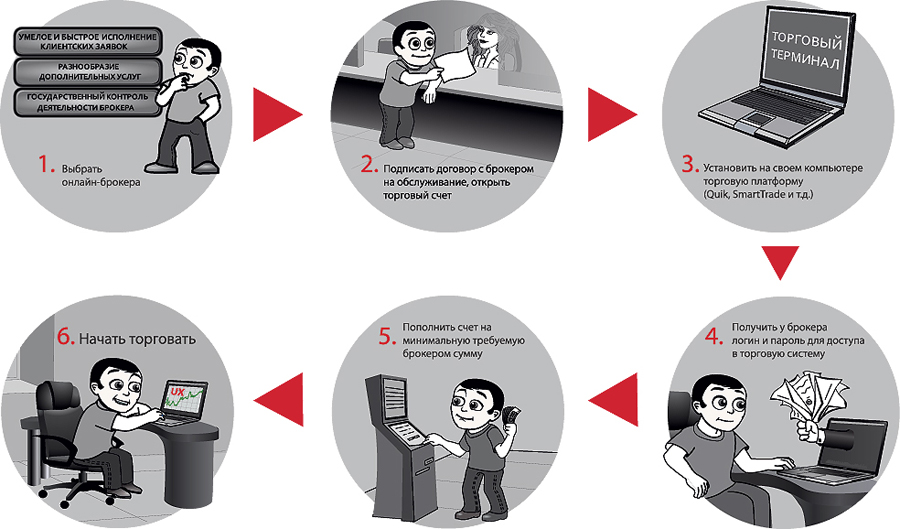 Організація надання банківських послуг через InternetПоява технологій віддаленого банківського обслуговування стала основою для Internet-банкінгу.Internet-банкінг - це дистанційне банківське обслуговування, що дає змогу клієнту отримувати банківські послуги на відстані за допомогою інформаційних комп'ютерних технологій.За видами доступу до банківських послуг можна виділити такі різновиди Internet-банкінгу:o телефонний банкінг;o комп'ютерний банкінг;o Internet-банкінг;o відеобанкінг;o мобільний банкінг;o цифровий телевізійний банкінг.Види систем Internet-банкінгу можна поділити за способом надання банківських послуг клієнтам та взаєморозрахунки через Internet між банками. До них належать системи:o "клієнт-банк" - забезпечують електронний обмін даними між клієнтом та банком;o "Internet-банк" - організовують взаємодію клієнта з банком через Internet. Є більш зручними для роботи на електронних торговельних майданчиках. Водночас такі системи мають два суттєві недоліки. По-перше, вони є внутрішньобанківськи-ми, тому можливість проводити будь-які операції з рахунком є лише у робочий час банку. По-друге, системи не забезпечують повної конфіденційності.o системи мобільного банкінгу.Сучасні банківські системи віддаленого банківського обслуговування можуть надавати такі послуги:o віддалений моніторинг рахунків, який дає можливість клієнту отримувати інформацію щодо рахунків у банку, але не дає змоги ними управляти;o віддалене управління рахунками. Такий напрям вимагає значних капіталовкладень у систему безпеки;o комплексне банківське обслуговування включає управління рахунками (поточним, депозитним, картковим), кредитування, страхування, багатоканальний доступ до управління рахунком і повідомлень про його стан, можливість замовлення і блокування банківської пластикової картки, система ведення персональних фінансових операцій.На ринку фінансових послуг діють кілька моделей банківського бізнесу в режимі он-лайн:o Internet-підрозділ традиційного банку, що доповнює мережу філіалів;o Internet-банк як самостійна юридична особа з власною торговою маркою;o віртуальний банк - аналог Internet-банку, організований небанківською компанією (найчастіше страховою або технологічною);o електронний фінансовий супермаркет.Internet-банкінг дозволяє клієнтові виконувати всі стандартні операції, за винятком операцій з готівкою: здійснювати комунальні платежі, оплату рахунків за зв'язок, грошові перекази (в тому числі за придбані у Internet-магазинах товари), купувати і продавати іноземну валюту, поповнювати і знімати кошти з карткових рахунків, відкривати рахунки, одержувати інформацію про їх стан та платежі, інші послуги.Важливими критеріями вибору банку обслуговування є стійкість та надійність банку, гнучкість тарифної політики, обсяг і якість додаткових електронних послуг.В Україні послуги Internet-банкінгу надають банки "Райффайзенбанк-Аваль", "Львів", "Приватбанк", "Кредитпром-банк", "Надра", "Укрсиббанк" тощо.Електронні страхові послугиОб'єктами купівлі-продажу на страховому електронному ринку виступають специфічні товари - страхові електронні послуги.Електронне страхування - система заходів, спрямована на повне або часткове відшкодування втрат від певних ризиків шляхом використання інформаційних комп'ютерних технологій. Воно являє собою відносини щодо захисту фізичних чи юридичних осіб при настанні страхових випадків за рахунок грошових фондів, що формуються зі сплачуваних ними страхових внесків, здійснення та обслуговування яких реалізується засобами комп'ютерних технологій.Учасниками страхового електронного ринку є страхові компанії, які представлені в мережі Internet, споживачі страхових електронних послуг, інші професійні учасники страхового ринку (фінансові інститути тощо).Відсутність прямого контакту представника страховика і страхувальника передбачає високий ступінь стандартизації і уніфікації пропонованих послуг. Таким характеристикам найповнішою мірою відповідають поліси страхування майна домо-господарств, малих і середніх підприємств, автострахування, страхування від нещасних випадків.Internet-представництво страхової компанії може забезпечувати для клієнтів:o надання повної інформації про загальний і фінансовий стан компанії;o надання детальної інформації про послуги компанії і можливість детальнішого ознайомлення з ними;o надання розрахунків величини страхової премії і визначення умов її виплати для кожного виду страхування та залежно від конкретних параметрів;o заповнення форми заявки для страхування;o замовлення та оплата (одноразової або періодичної) страхового поліса;o надання поліса мережею Internet;o надання можливості інформаційного обміну між сторонами у разі настання страхового випадку у період дії угоди;o надання страховиком інших видів послуг (наприклад, консультацій).Комплекс Internet-страхування включає:1. розрахунок величини страхових платежів і визначення умов їх виплати; заповнення форми заяви на страхування;2. здійснення періодичних виплат страхових внесків;3. обслуговування страхового договору в період його дії (формування звітів на запити користувачів, зокрема про стан і зміни договорів, надходжень і виплат);4. обмін інформацією між страхувальником і страховиком при настанні страхового випадку.Клієнт, знаходячись у мережі Internet, підбирає прийнятний для нього страховий поліс і заповнює його в електронному вигляді. Страхова компанія здійснює процес страхування за допомогою інформаційних комп'ютерних технологій. У процесі здійснення страхових операцій формується електронний документ - страховий поліс, що слугує для страховика і страхової компанії юридичним документом, де обумовлюються усі умови страхування.Страхове представництво часто буває підключеним до електронного торговельного майданчика, який об'єднує інших учасників страхового ринку (туристичні агентства, автосалони тощо). Страхові внески у такому разі передаються посередникам, а страховий поліс доставляє кур'єр страховика або посередника. Електронний торговельний майданчик дає змогу здійснювати взаємодію з перестрахувальниками та іншими представниками страхового ринку.Перспективними є такі види електронного страхування як страхування електронних ризиків, кіберзлочинності, електронного обладнання, фінансових ризиків, відповідальності.Важливу роль на ринку електронних послуг відіграють страхові портали. Є також портали, які об'єднують групи страхових компаній (наприклад, за географічною ознакою), або портали, орієнтовані на певні види страхових послуг, що працюють в одній сфері страхування (медичне страхування тощо).